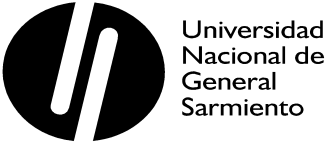 FORMULARIO DE SOLICITUD DE ADSCRIPCIÓN PARA LA FORMACIÓN EN INVESTIGACIÓNProyecto: Actores y tramas institucionales presentes en la formación del curriculum de Administración Pública en Argentina desde 1990 a la actualidadDirector/a:Sergio AgoffInvestigador/a-docente  responsable de la adscripción:Sergio AgoffTipo de adscripción requerida:1 Graduado (carrera de Administración Pública) Objetivo de la participación del/la investigador/a adscripto/a en la investigación:Desarrollar capacidades de investigación en ciencias sociales. Fortalecer capacidades analíticas vinculadas con el análisis de los contextos y procesos formativos en Gestión Pública.Tareas que desarrollará el/la investigador/a adscripto/a:Análisis de la sistematización de antecedentes de: reforma estatal y estudios sobre  propuestas formativas de carreras universitarias en Argentina. Identificación de informantes clave.Participación en entrevistas a informantes clave.Participación en reunión del equipo de investigaciónRequisitos para el/la postulante:Ser graduado de la Licenciatura en Administración Pública Se valorará:Inserción profesional en el sector público, en cualquiera de los niveles de gobierno.Haber tenido alguna vinculación con la temática del proyecto.